附件二：   第十六届国际模协世界大会-汇聚全球工模具行业-文集征集邀请回执表演讲人报告/候选文集报告 回执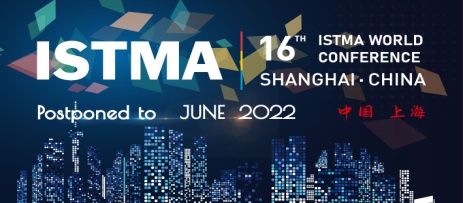 〇我按要求向第十六届ISTMA世界大会提交技术报告/产业研究，候选文集〇我按要求向第十六届ISTMA世界大会提交技术报告/产业研究，候选文集〇我按要求向第十六届ISTMA世界大会提交技术报告/产业研究，候选文集〇我按要求向第十六届ISTMA世界大会提交技术报告/产业研究，候选文集〇我按要求向第十六届ISTMA世界大会提交技术报告/产业研究，候选文集〇我按要求向第十六届ISTMA世界大会提交技术报告/产业研究，候选文集〇我按要求向第十六届ISTMA世界大会提交技术报告/产业研究，候选文集〇我按要求向第十六届ISTMA世界大会提交技术报告/产业研究，候选文集〇我按要求向第十六届ISTMA世界大会提交技术报告/产业研究，候选文集〇我按要求向第十六届ISTMA世界大会提交技术报告/产业研究，候选文集〇我按要求向第十六届ISTMA世界大会提交技术报告/产业研究，候选文集〇我按要求向第十六届ISTMA世界大会提交技术报告/产业研究，候选文集〇我按要求向第十六届ISTMA世界大会提交技术报告/产业研究，候选文集〇我按要求向第十六届ISTMA世界大会提交技术报告/产业研究，候选文集题目（英文）：题目（英文）：题目（英文）：题目（英文）：题目（英文）：题目（英文）：题目（英文）：题目（英文）：题目（英文）：题目（英文）：题目（英文）：题目（英文）：题目（英文）：题目（英文）：（中文）：（中文）：（中文）：（中文）：（中文）：（中文）：（中文）：（中文）：（中文）：（中文）：（中文）：（中文）：（中文）：（中文）：〇 附:技术报告摘要/提纲 〇附:报告摘要/提纲 〇 附:技术报告摘要/提纲 〇附:报告摘要/提纲 〇 附:技术报告摘要/提纲 〇附:报告摘要/提纲 〇 附:技术报告摘要/提纲 〇附:报告摘要/提纲 〇 附:技术报告摘要/提纲 〇附:报告摘要/提纲 〇 附:技术报告摘要/提纲 〇附:报告摘要/提纲 〇 附:技术报告摘要/提纲 〇附:报告摘要/提纲 〇 附:技术报告摘要/提纲 〇附:报告摘要/提纲 〇 附:技术报告摘要/提纲 〇附:报告摘要/提纲 〇 附:技术报告摘要/提纲 〇附:报告摘要/提纲 〇 附:技术报告摘要/提纲 〇附:报告摘要/提纲 〇 附:技术报告摘要/提纲 〇附:报告摘要/提纲 〇 附:技术报告摘要/提纲 〇附:报告摘要/提纲 〇 附:技术报告摘要/提纲 〇附:报告摘要/提纲 〇 我需要参会提交有关资料〇 我需要参会提交有关资料〇 我需要参会提交有关资料〇 我需要参会提交有关资料〇 我需要参会提交有关资料〇 我需要参会提交有关资料〇 我需要参会提交有关资料〇 我需要参会提交有关资料〇 我需要参会提交有关资料〇 我需要参会提交有关资料〇 我需要参会提交有关资料〇 我需要参会提交有关资料〇 我需要参会提交有关资料〇 我需要参会提交有关资料报告作者姓名报告作者姓名职务职务职称 职称 隶属单位 / 就职单位隶属单位 / 就职单位手机手机手机隶属单位 / 就职单位隶属单位 / 就职单位电子邮件电子邮件电子邮件国家/地区国家/地区传真传真传真邮寄地址邮寄地址邮编邮编单位网址单位网址单位网址单位网址联系人姓名(与报告人一致可不填)联系人姓名(与报告人一致可不填)职称/职务职称/职务职称/职务职称/职务职称/职务联系人姓名(与报告人一致可不填)联系人姓名(与报告人一致可不填)手机/电话手机/电话手机/电话手机/电话手机/电话联系人姓名(与报告人一致可不填)联系人姓名(与报告人一致可不填)微信号微信号微信号微信号微信号候选文集报告文章提纲/摘要：（可加页，也可另附）候选文集报告文章提纲/摘要：（可加页，也可另附）候选文集报告文章提纲/摘要：（可加页，也可另附）候选文集报告文章提纲/摘要：（可加页，也可另附）候选文集报告文章提纲/摘要：（可加页，也可另附）候选文集报告文章提纲/摘要：（可加页，也可另附）候选文集报告文章提纲/摘要：（可加页，也可另附）候选文集报告文章提纲/摘要：（可加页，也可另附）候选文集报告文章提纲/摘要：（可加页，也可另附）候选文集报告文章提纲/摘要：（可加页，也可另附）候选文集报告文章提纲/摘要：（可加页，也可另附）候选文集报告文章提纲/摘要：（可加页，也可另附）候选文集报告文章提纲/摘要：（可加页，也可另附）候选文集报告文章提纲/摘要：（可加页，也可另附）请填妥本回执并发送： 中国模具工业协会请填妥本回执并发送： 中国模具工业协会请填妥本回执并发送： 中国模具工业协会联系人联系人联系人李玉华  张弘磊李玉华  张弘磊李玉华  张弘磊李玉华  张弘磊李玉华  张弘磊李玉华  张弘磊李玉华  张弘磊李玉华  张弘磊电子邮件guoji@cdmia.com.cnguoji@cdmia.com.cn电话电话电话010-88356462010-88356462010-88356462010-88356462010-88356462传真传真010-88356461地址北京市海淀区首体南路20号国兴家园4号楼505/506室北京市海淀区首体南路20号国兴家园4号楼505/506室网址网址网址www.cdmia.com.cn  www.istmaworld2020.comwww.istmaworld2020.com.cnwww.cdmia.com.cn  www.istmaworld2020.comwww.istmaworld2020.com.cnwww.cdmia.com.cn  www.istmaworld2020.comwww.istmaworld2020.com.cnwww.cdmia.com.cn  www.istmaworld2020.comwww.istmaworld2020.com.cnwww.cdmia.com.cn  www.istmaworld2020.comwww.istmaworld2020.com.cnwww.cdmia.com.cn  www.istmaworld2020.comwww.istmaworld2020.com.cnwww.cdmia.com.cn  www.istmaworld2020.comwww.istmaworld2020.com.cnwww.cdmia.com.cn  www.istmaworld2020.comwww.istmaworld2020.com.cn备注： 1.请报告作者于2021年11月18日前提交一份中文或英文提纲（500字），并填写演讲/论文回执，一并发送本表电子邮件；2. 主办方将在2021年11月30日前通知作者论文录取情况。作者在收到通知后请在2021年12月20日前通过电子邮件、光盘或U盘提交报告全文，报告提交格式的详细要求将在录取通知中告知。为便于编辑出版，拒绝PPT作为文章投送；3.  2022年03月28日确认被入选大会演讲，2022年04月28日提交演讲PPT；4.  将出版[第十六届国际模协世界大会-汇聚全球工模具行业文集]正式书籍，入选的报告文章编入文集；5.  在入选[第十六届国际模协世界大会-汇聚全球工模具行业文集]的报告文章中遴选演讲报告在世界大会上演讲。备注： 1.请报告作者于2021年11月18日前提交一份中文或英文提纲（500字），并填写演讲/论文回执，一并发送本表电子邮件；2. 主办方将在2021年11月30日前通知作者论文录取情况。作者在收到通知后请在2021年12月20日前通过电子邮件、光盘或U盘提交报告全文，报告提交格式的详细要求将在录取通知中告知。为便于编辑出版，拒绝PPT作为文章投送；3.  2022年03月28日确认被入选大会演讲，2022年04月28日提交演讲PPT；4.  将出版[第十六届国际模协世界大会-汇聚全球工模具行业文集]正式书籍，入选的报告文章编入文集；5.  在入选[第十六届国际模协世界大会-汇聚全球工模具行业文集]的报告文章中遴选演讲报告在世界大会上演讲。备注： 1.请报告作者于2021年11月18日前提交一份中文或英文提纲（500字），并填写演讲/论文回执，一并发送本表电子邮件；2. 主办方将在2021年11月30日前通知作者论文录取情况。作者在收到通知后请在2021年12月20日前通过电子邮件、光盘或U盘提交报告全文，报告提交格式的详细要求将在录取通知中告知。为便于编辑出版，拒绝PPT作为文章投送；3.  2022年03月28日确认被入选大会演讲，2022年04月28日提交演讲PPT；4.  将出版[第十六届国际模协世界大会-汇聚全球工模具行业文集]正式书籍，入选的报告文章编入文集；5.  在入选[第十六届国际模协世界大会-汇聚全球工模具行业文集]的报告文章中遴选演讲报告在世界大会上演讲。备注： 1.请报告作者于2021年11月18日前提交一份中文或英文提纲（500字），并填写演讲/论文回执，一并发送本表电子邮件；2. 主办方将在2021年11月30日前通知作者论文录取情况。作者在收到通知后请在2021年12月20日前通过电子邮件、光盘或U盘提交报告全文，报告提交格式的详细要求将在录取通知中告知。为便于编辑出版，拒绝PPT作为文章投送；3.  2022年03月28日确认被入选大会演讲，2022年04月28日提交演讲PPT；4.  将出版[第十六届国际模协世界大会-汇聚全球工模具行业文集]正式书籍，入选的报告文章编入文集；5.  在入选[第十六届国际模协世界大会-汇聚全球工模具行业文集]的报告文章中遴选演讲报告在世界大会上演讲。备注： 1.请报告作者于2021年11月18日前提交一份中文或英文提纲（500字），并填写演讲/论文回执，一并发送本表电子邮件；2. 主办方将在2021年11月30日前通知作者论文录取情况。作者在收到通知后请在2021年12月20日前通过电子邮件、光盘或U盘提交报告全文，报告提交格式的详细要求将在录取通知中告知。为便于编辑出版，拒绝PPT作为文章投送；3.  2022年03月28日确认被入选大会演讲，2022年04月28日提交演讲PPT；4.  将出版[第十六届国际模协世界大会-汇聚全球工模具行业文集]正式书籍，入选的报告文章编入文集；5.  在入选[第十六届国际模协世界大会-汇聚全球工模具行业文集]的报告文章中遴选演讲报告在世界大会上演讲。备注： 1.请报告作者于2021年11月18日前提交一份中文或英文提纲（500字），并填写演讲/论文回执，一并发送本表电子邮件；2. 主办方将在2021年11月30日前通知作者论文录取情况。作者在收到通知后请在2021年12月20日前通过电子邮件、光盘或U盘提交报告全文，报告提交格式的详细要求将在录取通知中告知。为便于编辑出版，拒绝PPT作为文章投送；3.  2022年03月28日确认被入选大会演讲，2022年04月28日提交演讲PPT；4.  将出版[第十六届国际模协世界大会-汇聚全球工模具行业文集]正式书籍，入选的报告文章编入文集；5.  在入选[第十六届国际模协世界大会-汇聚全球工模具行业文集]的报告文章中遴选演讲报告在世界大会上演讲。备注： 1.请报告作者于2021年11月18日前提交一份中文或英文提纲（500字），并填写演讲/论文回执，一并发送本表电子邮件；2. 主办方将在2021年11月30日前通知作者论文录取情况。作者在收到通知后请在2021年12月20日前通过电子邮件、光盘或U盘提交报告全文，报告提交格式的详细要求将在录取通知中告知。为便于编辑出版，拒绝PPT作为文章投送；3.  2022年03月28日确认被入选大会演讲，2022年04月28日提交演讲PPT；4.  将出版[第十六届国际模协世界大会-汇聚全球工模具行业文集]正式书籍，入选的报告文章编入文集；5.  在入选[第十六届国际模协世界大会-汇聚全球工模具行业文集]的报告文章中遴选演讲报告在世界大会上演讲。备注： 1.请报告作者于2021年11月18日前提交一份中文或英文提纲（500字），并填写演讲/论文回执，一并发送本表电子邮件；2. 主办方将在2021年11月30日前通知作者论文录取情况。作者在收到通知后请在2021年12月20日前通过电子邮件、光盘或U盘提交报告全文，报告提交格式的详细要求将在录取通知中告知。为便于编辑出版，拒绝PPT作为文章投送；3.  2022年03月28日确认被入选大会演讲，2022年04月28日提交演讲PPT；4.  将出版[第十六届国际模协世界大会-汇聚全球工模具行业文集]正式书籍，入选的报告文章编入文集；5.  在入选[第十六届国际模协世界大会-汇聚全球工模具行业文集]的报告文章中遴选演讲报告在世界大会上演讲。备注： 1.请报告作者于2021年11月18日前提交一份中文或英文提纲（500字），并填写演讲/论文回执，一并发送本表电子邮件；2. 主办方将在2021年11月30日前通知作者论文录取情况。作者在收到通知后请在2021年12月20日前通过电子邮件、光盘或U盘提交报告全文，报告提交格式的详细要求将在录取通知中告知。为便于编辑出版，拒绝PPT作为文章投送；3.  2022年03月28日确认被入选大会演讲，2022年04月28日提交演讲PPT；4.  将出版[第十六届国际模协世界大会-汇聚全球工模具行业文集]正式书籍，入选的报告文章编入文集；5.  在入选[第十六届国际模协世界大会-汇聚全球工模具行业文集]的报告文章中遴选演讲报告在世界大会上演讲。备注： 1.请报告作者于2021年11月18日前提交一份中文或英文提纲（500字），并填写演讲/论文回执，一并发送本表电子邮件；2. 主办方将在2021年11月30日前通知作者论文录取情况。作者在收到通知后请在2021年12月20日前通过电子邮件、光盘或U盘提交报告全文，报告提交格式的详细要求将在录取通知中告知。为便于编辑出版，拒绝PPT作为文章投送；3.  2022年03月28日确认被入选大会演讲，2022年04月28日提交演讲PPT；4.  将出版[第十六届国际模协世界大会-汇聚全球工模具行业文集]正式书籍，入选的报告文章编入文集；5.  在入选[第十六届国际模协世界大会-汇聚全球工模具行业文集]的报告文章中遴选演讲报告在世界大会上演讲。备注： 1.请报告作者于2021年11月18日前提交一份中文或英文提纲（500字），并填写演讲/论文回执，一并发送本表电子邮件；2. 主办方将在2021年11月30日前通知作者论文录取情况。作者在收到通知后请在2021年12月20日前通过电子邮件、光盘或U盘提交报告全文，报告提交格式的详细要求将在录取通知中告知。为便于编辑出版，拒绝PPT作为文章投送；3.  2022年03月28日确认被入选大会演讲，2022年04月28日提交演讲PPT；4.  将出版[第十六届国际模协世界大会-汇聚全球工模具行业文集]正式书籍，入选的报告文章编入文集；5.  在入选[第十六届国际模协世界大会-汇聚全球工模具行业文集]的报告文章中遴选演讲报告在世界大会上演讲。备注： 1.请报告作者于2021年11月18日前提交一份中文或英文提纲（500字），并填写演讲/论文回执，一并发送本表电子邮件；2. 主办方将在2021年11月30日前通知作者论文录取情况。作者在收到通知后请在2021年12月20日前通过电子邮件、光盘或U盘提交报告全文，报告提交格式的详细要求将在录取通知中告知。为便于编辑出版，拒绝PPT作为文章投送；3.  2022年03月28日确认被入选大会演讲，2022年04月28日提交演讲PPT；4.  将出版[第十六届国际模协世界大会-汇聚全球工模具行业文集]正式书籍，入选的报告文章编入文集；5.  在入选[第十六届国际模协世界大会-汇聚全球工模具行业文集]的报告文章中遴选演讲报告在世界大会上演讲。备注： 1.请报告作者于2021年11月18日前提交一份中文或英文提纲（500字），并填写演讲/论文回执，一并发送本表电子邮件；2. 主办方将在2021年11月30日前通知作者论文录取情况。作者在收到通知后请在2021年12月20日前通过电子邮件、光盘或U盘提交报告全文，报告提交格式的详细要求将在录取通知中告知。为便于编辑出版，拒绝PPT作为文章投送；3.  2022年03月28日确认被入选大会演讲，2022年04月28日提交演讲PPT；4.  将出版[第十六届国际模协世界大会-汇聚全球工模具行业文集]正式书籍，入选的报告文章编入文集；5.  在入选[第十六届国际模协世界大会-汇聚全球工模具行业文集]的报告文章中遴选演讲报告在世界大会上演讲。备注： 1.请报告作者于2021年11月18日前提交一份中文或英文提纲（500字），并填写演讲/论文回执，一并发送本表电子邮件；2. 主办方将在2021年11月30日前通知作者论文录取情况。作者在收到通知后请在2021年12月20日前通过电子邮件、光盘或U盘提交报告全文，报告提交格式的详细要求将在录取通知中告知。为便于编辑出版，拒绝PPT作为文章投送；3.  2022年03月28日确认被入选大会演讲，2022年04月28日提交演讲PPT；4.  将出版[第十六届国际模协世界大会-汇聚全球工模具行业文集]正式书籍，入选的报告文章编入文集；5.  在入选[第十六届国际模协世界大会-汇聚全球工模具行业文集]的报告文章中遴选演讲报告在世界大会上演讲。